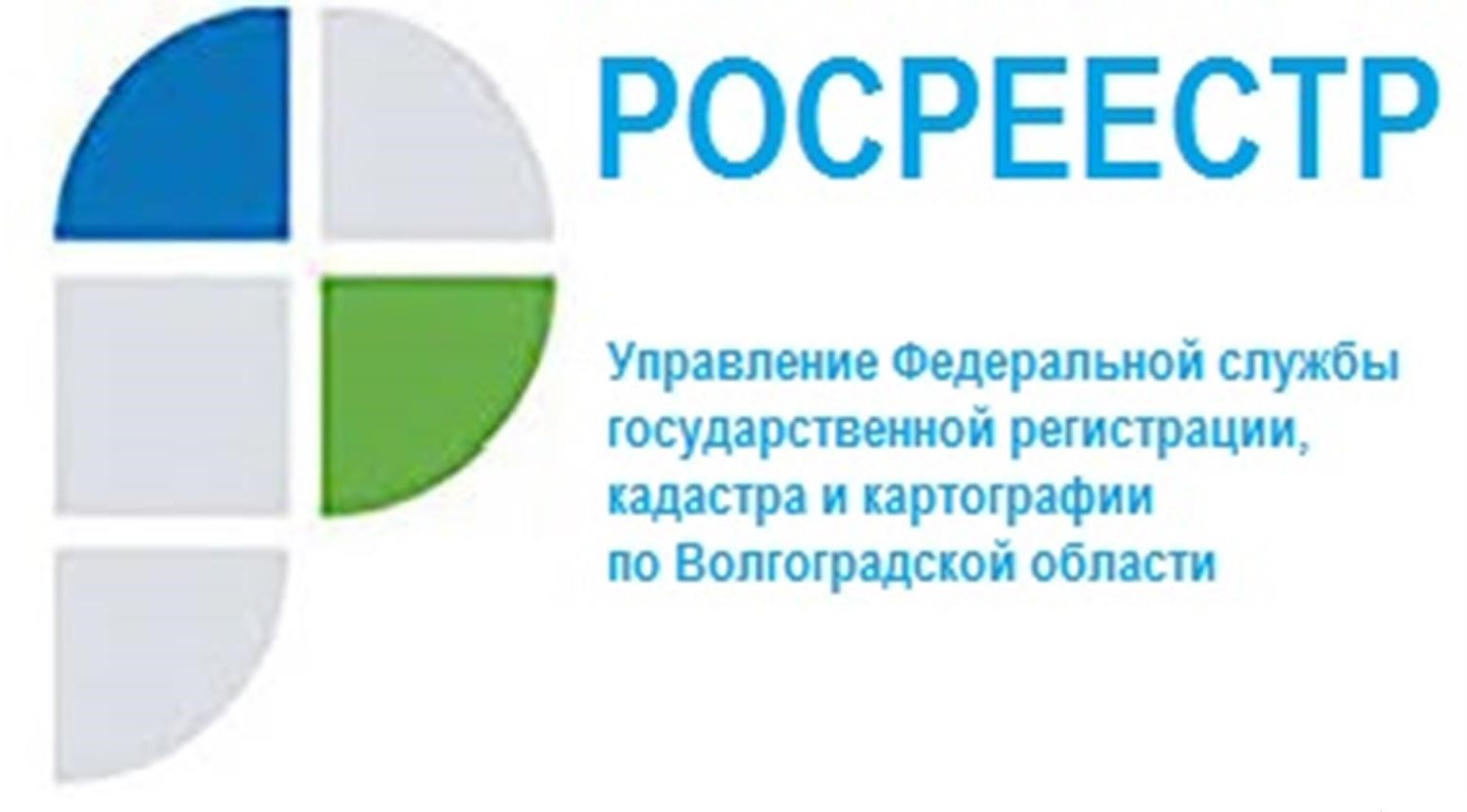 Реализация Управление Росреестра по Волгоградской области проекта Росреестра «Стоп-бумага»Управление Росреестра по Волгоградской области с мая 2021 года приступило к реализации проекта Росреестра «Стоп бумага», целью которого является цифровизация архивов.В рамках данного проекта не только сокращается количество накопленных на бумажных носителях документов, но и изменяется порядок приема новых документов: все представляемые на бумажных носителях 
(в МФЦ, посредством почтовой связи) документы возвращаются заявителям после их перевода в электронный вид и проведения на их основании учетно-регистрационных действий.За период реализации Управлением Росреестра по Волгоградской области проекта «Стоп бумага» более 40 тыс. поступивших заявлений на получение государственных услуг в учетно-регистрационной сфере помещены в архив Управления в виде скан-образов.Кроме того, осуществляется оцифровка реестровых дел, хранящихся в архиве Управления на бумажных носителях. На сегодняшний день Управлением оцифровано около 40% дел правоустанавливающих документов, находящихся на архивном хранении.«Оцифровка архивов прямую влияет на качество и скорость оказания услуг Росреестра. Сведения, содержащиеся в электронном архиве, находятся под надежной защитой и соответствуют требованиям информационной безопасности» - прокомментировала заместитель руководителя Наталья Шмелева.С уважением,Балановский Ян Олегович,Пресс-секретарь Управления Росреестра по Волгоградской областиMob: +7(937) 531-22-98E-mail: pressa@voru.ru 	